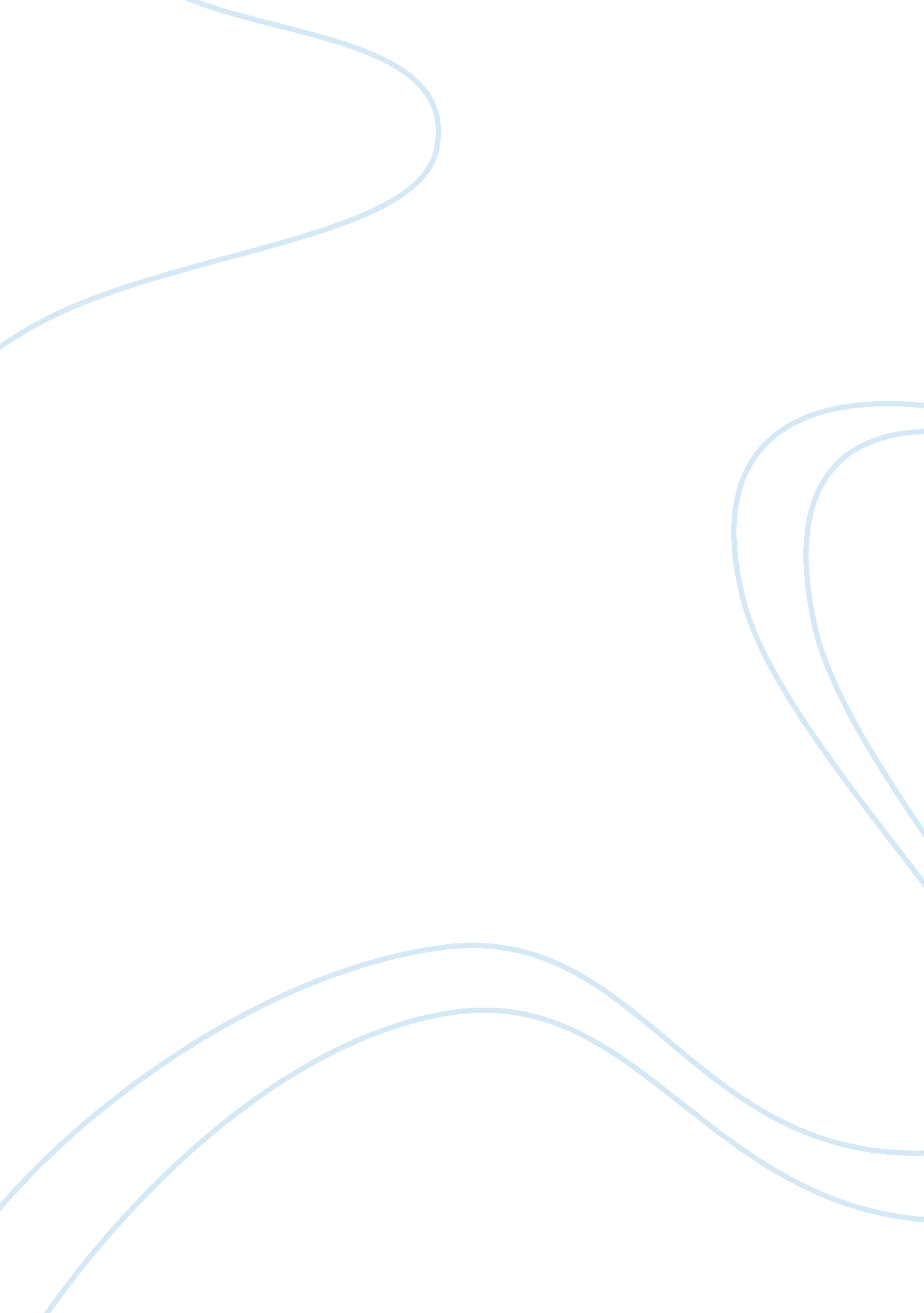 Case study ebay strategy in chinaBusiness, Company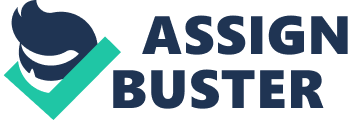 Introduction Basics of Occupational Safety, in my opinion could be explained as most important steps of identifying, recognizing, avoiding, controling and methods of protection from risks and other possible factors that can affect our  physical and emotionalhealth. Occupational safety consists from our personal safety and of those who surround us. To be away of accidents and other harmful factors we should be first an informed person over potential risks, ways of avoiding it and of course methods of helping each other or our self in case we are in a risky situation. Information is available everywhere is just important to know which one is a correct information helping you to have correct steps of protection yourself and which one is a incorrect one. A correct information is the that one approved by law and proved in practice. Accidents and prevention Accidents and risks are everywhere and no one can protect you form a potential accident that yourself. Nature is unpredictable and everybody has their one destiny. But by being an informed person you get power on controlling situations and avoiding risk from your life. An accident if a factor which can provoke harm to you health or take your life for good. There is always ways of avoiding accidents and those who care about their life will do all possible to survive it and get form it at least alive if is not possible to avoid wounds and broken bones. In my opinion to avoid an accident is: 1. Knowing the rules of working place or transportation rules andrespectthem 2. being informed on potential risks places and better to avoid them 3. have an idea of according first aid in case of possible accidents 4. e protected with special suits, glows etc. , if working area is in possible risk all time 5. know where is urgent exit doors form buildings in case of risks 6. know where are urgent buttons 7. where is the specialized room for accident cases which have all necessary tools for protection 8. know where is health box for accident cases 9. know where are the closes points of hospitals and health points 10. being informed of scheme of building 11. at least 2-3 times have done the training for special cases and accidents and know how to behave in this situations 12. now the specialized person who have done trainings for first aid 13. being patient and non stressed and with focused attention is extreme situations and support weak persons 14. location of first aid equipment 15. to protect the casualty against further injury without creating a risk for oneself 16. the plan for access to additional care 17. to observe and interpret the victim's general condition 18. to assess the situation, the magnitude and severity of the injuries and the need for additional medical help. Occupational diseases and prevention What are occupational diseases? A disease is a virus who harm your heath and provoke illness and potential death. Occupational diseases are a long list of diseases who can migrate form one person to another if is transmissible or can be  gained form you unhealthy work place always posed at risks for being infected with chemical harmful products or can bring physical harms. Being protected means in first place to be a informed person, to respect working place rules and where special glows and protection suits, always have a planed day when you can go and do a general investigation on your physical situation and also psychological one. Always have a planed day, have planed breaks and eat healthyfood, have at least 1h per day for physical trainings, have a sleeping regime. If you fell you are tired or fell strange modifications on your general health don't hesitate to visit adoctorfor a small investigation. Nobody can save you from those diseases who are genetically transmitted but only you can make your health situation better by taking care of yourself and avoid risks. Riscks and their management A person can be applied for an first aid in different situation and depends of few key factors: - size and layout of the enterprise type of work and associated level of risk - other enterprise characteristics - availability of other health services. The risks of injury vary greatly from one enterprise and from one occupation to another. Even within a single enterprise, such as a metalworking firm, different risks exist depending on whether the worker is engaged in the handling and cutting of metal sheets, risk of burns and electrocution, the assembly of parts, or metal plating the potential of poisoning and skin injury. The risks associated with one type of work vary according to many other factors, such as the design and age of the machinery used, the maintenance of the equipment, the safety measures applied and their regular control. A distinction is sometimes made between the type of work and the specific potential risks: · low risk-for example, in offices or shops · higher risk-for example farms and in some factories and yards · specific or unusual risks- like underground work, diving operations, transportation and shipping. Example of potential hazards will be: 1. rushing injuries 2. falls 3. lack of oxygen 4. risks of spreading fire and explosions 5. intoxication by chemicals at work 6. serious cuts, severed limbs 7. exposure to infectious agents, animal bites and stings. How to manage with potential risks and how to manage accidental situations? Every company in our days meet many challenges in changing their safety programs  as they understood that they are responsible for workers life and safety at working place and because of hight penalties that have to pay to high priced medicaments in case of accidents at working place. To manage a risk situation you should have knowledges in many safety areas: chemistry and biology- hazardous substances, ergonomics- limitations of human power, designing machines and facilitations, knowledges aboutpollution, environmental alteration, psychologyhelps to understand human behavior, medicine helps to understand mechanisms of injuries and how to prevent them, business and economics helps to improve safety and contribute to profitability and productivity. Most of the companies have different hazards unique safety expertise and most of them do next several thinks: * we must recognize hazard situations, conditions and situations can cause illness injuries; * we should consider fire protection: reducing fire hazard by making regular inspections and instal fire detectors and suppression systems * health control hazards: as noise hazards, chemical, biological, radiation hazards which can affect our life * always have ready equipments, materials, facilities and  professional abilities * make sure that mandatory safety and health standards are satisfied * improve management for hazardous products by keeping them away of humans, fire, other substances or stored in special places; * explain people about their limitations and abilities, characteristics of products * protectenvironmentby not releasing poisoning substances in air or water * make planed trainings on explaining workers on way of recognizing potential hazards and make their work safe and  effective. Conclusion From all we explained till now, we can evaluate the main point of safetyscience: gives people to identify, evaluate, control and prevent risks in their working place or day by day. Ricks cant be prevented, their are everywhere but there is always professionals dedicated to prevent human suffering and potentials losses. Author: Irina Soltoianu 